РЕШЕНИЕВ соответствии с Решением Городской Думы Петропавловск-Камчатского городского округа от 31.10.2013 № 145-нд «О наградах и почетных званиях Петропавловск-Камчатского городского округа» Городская Дума Петропавловск-Камчатского городского округаРЕШИЛА:1. Наградить Почетными грамотами Городской Думы Петропавловск-Камчатского городского округа за значительный вклад в развитие образования на территории Петропавловск-Камчатского городского округа в результате многолетнего добросовестного труда и высокого уровня профессионализма следующих работников муниципального автономного общеобразовательного учреждения «Средняя школа № 45» Петропавловск-Камчатского городского округа: Бакута Ирину Сергеевну – учителя технологии; Бобровского Олега Михайловича – учителя физической культуры;Дементьеву Елену Геннадьевну – учителя английского языка;Домашеву Зинаиду Петровну – уборщика помещений;Кельнер Марину Николаевну – учителя начальных классов;Кострицкую Ольгу Анатольевну – учителя математики, заместителя директора по учебно-воспитательной работе;Моргун Оксану Михайловну – педагога дополнительного образования;Панасенко Олесю Ивановну – заместителя директора по учебно-воспитательной работе;Пермякову Анну Валерьевну – учителя начальных классов;Пидпалюк Елену Александровну – заместителя директора по учебно-воспитательной работе;Плоских Елену Григорьевну – уборщика помещений;Романову Марину Васильевну – учителя начальных классов;Утенкову Валентину Ивановну – учителя географии;Филончеву Веру Александровну – учителя физической культуры;Черняеву Татьяну Николаевну – уборщика помещений;Шепетовскую Ольгу Ивановну – учителя биологии;Шумихину Наталью Николаевну – уборщика помещений;Щербулову Наталью Валентиновну – учителя математики.2. Разместить настоящее решение на официальном сайте Городской Думы Петропавловск-Камчатского городского округа в информационно-
телекоммуникационной сети «Интернет».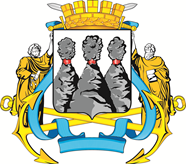 ГОРОДСКАЯ ДУМАПЕТРОПАВЛОВСК-КАМЧАТСКОГО ГОРОДСКОГО ОКРУГАот 05.10.2022 № 29-р1-я сессияг.Петропавловск-КамчатскийО награждении Почетными грамотами Городской Думы Петропавловск-Камчатского городского округа работников муниципального автономного общеобразовательного учреждения «Средняя школа № 45» Петропавловск-Камчатского городского округаПредседатель Городской Думы Петропавловск-Камчатского городского округа А.С. Лиманов